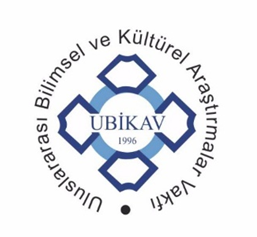 Uluslararası Bilimsel ve Kültürel Araştırmalar Vakfı国际学术与文化研究基金会Yarışmacılara Uyarılar:Eserlerinde Çin bayrağı ve Çin haritası kullanacak olan yarışmacılar; lütfen Çin bayrağını ve Çin haritasını iyi inceleyiniz. İyi araştırma yapınız, hatalı harita ve bayrak kullanmayınız. Eserlerinizde; Japon, Kore ve Tayland vb. ülkelerin kültür öğelerini kullanmayınız. Bu konuda iyi araştırma yapınız. Özellikle mimari, giysi, saç biçimi vb. konularda hata yapılmaktadır.Siyasi liderlerin tasvirlerini kullanmayınız.Ejderha, Çinliler için kutsal bir yaratıktır. Lütfen bu konuya dikkat ediniz. Başkalarından, “fikir olarak dahi olsa” yardım almayınız. Biz sizin hayallerinizi görmek istiyoruz. Yardım aldığınız anlaşılırsa, eseriniz değerlendirme dışında kalır.Esinlendiğiniz resimleri aynen kopya etmeyiniz. Özgün bir eser yaratmaya çalışınız.Vakfımız, değerlendirme dışında kalan eserlerin neden elendiğini yarışmacılara bildirmek zorunda değildir.Eseriniz dereceye girmediyse, biliniz ki sizden daha iyi eserler gelmiştir.Resimlerinizi, şartnamede belirtilen tarih aralığında gönderiniz.  Hayalimdeki Çin Resim yarışması ile ilgili gelişmeleri, www.ubikav.org.tr adresinden takip edebilirsiniz.  Ayrıca aynı adresten; geçmiş yıllara ait resim, fotoğraf ve videoları izleyebilirsiniz. Not: Yarışma ile ilgili danışmak istediğiniz konuları, yarışma iletişim numarasından Sema Şişman’a sorabilirsiniz. Sema Şişman: 0537 219 61 06